Знати і без проблем працювати: що потрібно знати про конфлікт інтересів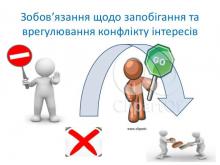 Для формування чіткого розуміння змісту запобігання та врегулювання конфлікту інтересів, насамперед, необхідно з’ясувати сутність ключового терміну: що таке конфлікт інтересів.Законодавство дає тлумачення двох видів даного поняття. По-перше, потенційний конфлікт інтересів, тобто наявність у особи приватного інтересу у сфері, в якій вона виконує свої службові чи представницькі повноваження, що може вплинути на об'єктивність чи неупередженість прийняття нею рішень, або на вчинення чи невчинення дій під час виконання зазначених повноважень; По-друге, це реальний конфлікт інтересів - суперечність між приватним інтересом особи та її службовими чи представницькими повноваженнями, що впливає на об’єктивність або неупередженість прийняття рішень, або на вчинення чи невчинення дій під час виконання зазначених повноважень.
        З моменту, коли службова особа дізналася чи повинна була дізнатися про наявність у неї реального чи потенційного конфлікту інтересів, вона зобов’язана повідомити не пізніше наступного робочого дня безпосереднього керівника, а якщо особа перебуває на посаді, яка не передбачає наявності у неї безпосереднього керівника, або в колегіальному органі – Національне агентство чи інший визначений законом орган або колегіальний орган, під час виконання повноважень, у якому виник конфлікт інтересів, відповідно.
Звернення до територіального органу Національного агентства або ж Національного агентства не звільняє особу від обов’язків: повідомити безпосереднього керівника про конфлікт інтересі та не вчиняти дій і не приймати рішень в умовах реального конфлікту інтересів.
Якщо особа отримала підтвердження про відсутність конфлікту інтересів, вона звільняється від відповідальності, якщо у діях, щодо яких вона зверталася за роз’ясненням, пізніше було виявлено конфлікт інтересів.
Зобов’язання осіб, зазначених у пунктах 1, 2 частини першої статті 3 Закону, повідомляти не пізніше наступного робочого дня з моменту, коли особа дізналася чи повинна була дізнатися про наявність у неї реального 
чи потенційного конфлікту інтересів безпосереднього керівника (пункт 2 частини першої статті 28 Закону) кореспондується з вимогою до безпосереднього керівника або керівника органу, до повноважень якого належить звільнення/ініціювання звільнення з посади:
- прийняти рішення щодо врегулювання у підлеглої особи конфлікту інтересів протягом двох робочих днів після отримання повідомлення (частина третя статті 28 Закону);
- повідомити підлеглу особу про прийняте рішення щодо врегулювання конфлікту інтересів (частина третя статті 28 Закону);
- вжити передбачені Законом заходи для запобігання та врегулювання конфлікту інтересів у підлеглої особи (частина четверта статті 28 Закону).
          Таким чином, згідно з частинами третьою та четвертою статті 28 Закону врегулювання конфлікту інтересів є безпосередньою сферою відповідальності керівника, рівень якого дозволяє вжити заходи, які б в повній мірі забезпечували запобігання та врегулювання конфлікту інтересів (окрім випадків перебування особи на посаді, яка не передбачає наявності у неї безпосереднього керівника). Саме безпосередній керівник або керівник органу, до повноважень якого належить звільнення/ініціювання звільнення з посади, володіє ситуацією у підконтрольній чи підпорядкованій сфері, обізнаний з обсягом повноважень підлеглих осіб та способами реалізації таких повноважень, повноважний ухвалювати рішення щодо підлеглих, а отже має всі можливості для вжиття ефективних заходів з урахуванням всіх обставин, а також передбачити наслідки таких заходів. Важливо пам'ятати, що цей процес є вкрай відповідальним, адже невірно обраний захід може призвести не тільки до неефективного врегулювання конфлікту інтересів, а й до кваліфікації таких діянь керівника як неправомірних.